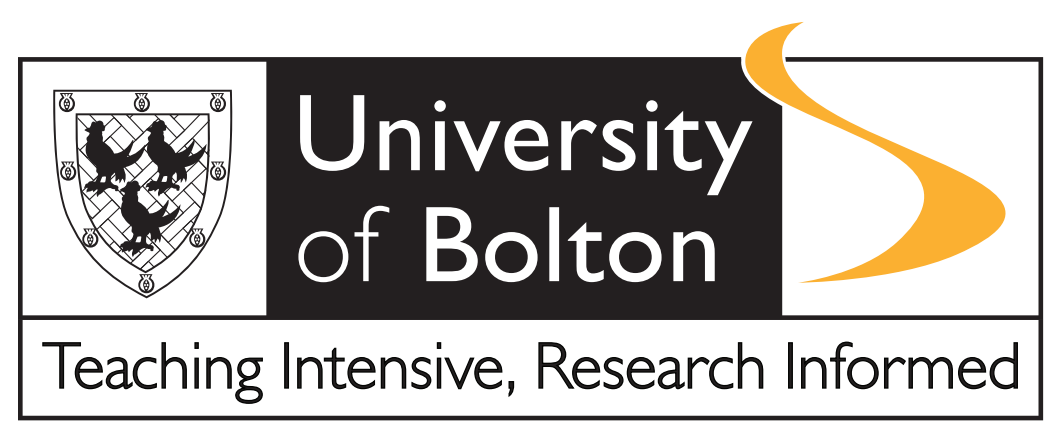 RECOGNITION OF PRIOR EXPERIENTIAL LEARNING (RPEL) CLAIM FORMFor consideration by the School/Division RPL PanelModule MappingRPEL Panel Sign-OffFigure 1. Normal limits on RPL Credit for intended awards (note that this table does not apply to exit qualifications)Name of ClaimantApplicant/Student NumberUniversity of Bolton programme for which RPEL is being soughtProposed start datePSRB considerations Attach additional PSRB mapping document if requiredNature of previous experience with dates While experience may have occurred at any time, the claimant must be able to demonstrate that the acquired learning is up to date and has current applicability.Total number of credits and level(s) for which RPEL is being sought Please see Fig. 1, page 3 for maximum creditName of Admission Tutor or Programme Leader checking the formDate of RPEL form check Nature of Evidence provided – including a portfolio of evidenceUniversity of Bolton ModulePrevious Experiential Learning covering Learning Outcomes (incl. Portfolio Reference)Module Code and Name:Module Level:No. of Credits:Learning Outcomes:Module Code and Name:Module Level:No. of Credits:Learning Outcomes:Module Code and Name:Module Level:No. of Credits:Learning Outcomes:Add more lines if requiredYes/NoIf no, please comment Does the evidence substantiate the exemptions being sought?Module 1 Name, Level and CreditsModule 2 Name, Level and CreditsModule 3 Name, Level and CreditsAdd more lines if requiredIs the claim within the maximum exemption limit? See Fig.1 belowChair of RPL PanelDate of RPL PanelAward TypeNumber of Credit Points for AwardTotal Amount of RPL Credit PermittedUndergraduate Level AwardGraduate Diploma12080Honours Degree360240Foundation Degree / Dip HE240120Postgraduate Level AwardMaster’s Degree18090Postgraduate Diploma12060Postgraduate Certificate6030Professional Doctorate540220Integrated Masters240240